ПРОЕКТ Разработчик проекта: Дума города Пятигорска. Адрес: 357500, Ставропольский край, г. Пятигорск,  пл. Ленина, 2, каб.309. Адрес электронной почты: duma@pyatigorsk.org, факс: +7(8793)97-32-24,Контактный телефон: +7(8793) 97-32-22, Срок приема заключений: с 19.11.2020 г. по 24.11.2020
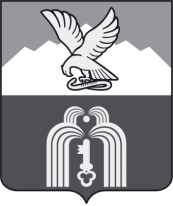 Российская ФедерацияР Е Ш Е Н И ЕДумы города ПятигорскаСтавропольского краяО назначении публичных слушаний по проекту решения Думы города Пятигорска «О бюджете города-курорта Пятигорска на 2021 год и плановый период 2022 и 2023 годов»В соответствии с Федеральным законом «Об общих принципах организации местного самоуправления в Российской Федерации», Уставом муниципального образования города-курорта Пятигорска, Положением о порядке организации и проведения публичных слушаний в муниципальном образовании городе-курорте Пятигорске,Дума города ПятигорскаРЕШИЛА:1. Опубликовать внесенный Главой города Пятигорска проект решения Думы города Пятигорска «О бюджете города-курорта Пятигорска на 2021 год и плановый период 2022 и 2023 годов», согласно приложению к настоящему решению.2. Назначить проведение публичных слушаний по проекту решения Думы города Пятигорска «О бюджете города-курорта Пятигорска на 2021 год и плановый период 2022 и 2023 годов» на 10 декабря 2020 года на 16 часов 00 минут в здании администрации города Пятигорска (1 этаж, зал заседаний) по адресу: г. Пятигорск, пл. Ленина, 2.3. Для организации и проведения публичных слушаний создать организационный комитет (рабочую группу) в следующем составе:Бандурин Василий Борисович – заместитель председателя Думы города Пятигорска;Бородаев Александр Юрьевич –  заместитель главы администрации города Пятигорска-  начальник  муниципального учреждения «Управление общественной безопасности администрации города Пятигорска»;Величенко Анна Николаевна – исполняющий обязанности заведующего отделом экономики и планирования Думы города Пятигорска;Журавлев Максим Михайлович – заведующий правовым отделом Думы города Пятигорска;Карпова Виктория Владимировна – заместитель главы администрации города Пятигорска;Карташова Лариса Георгиевна – депутат Думы города Пятигорска, член постоянного комитета Думы города Пятигорска по бюджету и налогам;Копылова Светлана Васильевна  – исполняющий обязанности заместителя главы администрации города Пятигорска, управляющего делами администрации города Пятигорска;Корниенко Константин Николаевич – заместитель председателя постоянного комитета Думы города Пятигорска по бюджету и налогам;Михалева Елена Владимировна – управляющий делами Думы города Пятигорска;Михин Владимир Васильевич – председатель постоянного комитета Думы города Пятигорска по бюджету и налогам;Станевич Ирина Николаевна – исполняющий обязанности заведующего отделом общей и организационной работы Думы города Пятигорска;Сагайдак Лариса Дмитриевна – начальник муниципального учреждения «Финансовое управление администрации города Пятигорска»;Макагон Екатерина Васильевна – заведующий отделом информационно-аналитической работы администрации города Пятигорска.4. Установить, что предложения по опубликованному проекту решения Думы города Пятигорска «О бюджете города-курорта Пятигорска на 2021 год и плановый период 2022 и 2023 годов» направляются в организационный комитет (рабочую группу) по адресу: г. Пятигорск, пл.Ленина, 2, 3-этаж (кабинет № 309) по 7 декабря 2020 года (включительно)  в рабочие дни c 9-30 до  17-00 часов, в пятницу с 9-30 до 16-00 часов, а также на электронную почту duma@pyatigorsk.org.5. Контроль за исполнением настоящего решения возложить на постоянный комитет Думы города Пятигорска по бюджету и налогам (Михин В.В.).6. Настоящее решение вступает в силу со дня его официального опубликования.ПредседательДумы города Пятигорска                                                                  Л.В.ПохилькоГлава города Пятигорска                                                              Д.Ю.Ворошилов_____________________№ ___________________